
ՀԱՅԱՍՏԱՆԻ ՀԱՆՐԱՊԵՏՈՒԹՅՈՒՆ
ԿՈՏԱՅՔԻ ՄԱՐԶ
ԲՅՈՒՐԵՂԱՎԱՆԻ ՀԱՄԱՅՆՔԱՊԵՏԱՐԱՆ

ԹՈՒՅԼՏՎՈՒԹՅՈՒՆ N ՈԽԾ - 27-24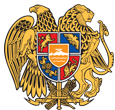 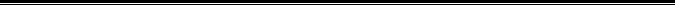 ՈԳԵԼԻՑ ԵՎ ԱԼԿՈՀՈԼԱՅԻՆ ԽՄԻՉՔՆԵՐԻ ԿԱՄ ՕՐԵՆՔՈՎ ՍԱՀՄԱՆՎԱԾ ՍԱՀՄԱՆԱՓԱԿՈՒՄՆԵՐԻՆ ՀԱՄԱՊԱՏԱՍԽԱՆ ԾԽԱԽՈՏԱՅԻՆ ԱՐՏԱԴՐԱՏԵՍԱԿՆԵՐԻ ԿԱՄ ԾԽԱԽՈՏԱՅԻՆ ԱՐՏԱԴՐԱՏԵՍԱԿՆԵՐԻ ՓՈԽԱՐԻՆԻՉՆԵՐԻ ԿԱՄ ԾԽԱԽՈՏԱՅԻՆ ԱՐՏԱԴՐԱՏԵՍԱԿՆԵՐԻ ՆՄԱՆԱԿՆԵՐԻ ՎԱՃԱՌՔԻՏրված` 02 ՀՈՒԼԻՍԻ 2024 ԹՎԱԿԱՆՎաճառքի կամ իրացման թույլատրված ապրանքի անվանումը`
ՈԳԵԼԻՑ ԽՄԻՉՔՆԵՐԻ ՎԱՃԱՌՔ:Հայտատու իրավաբանական անձի լրիվ անվանումը, կազմակերպաիրավական ձևը և գտնվելու վայրը կամ անհատ ձեռնարկատիրոջ անունը, ազգանունը և գտնվելու վայրը, հարկ վճարողի հաշվառման համարը`
«ՀԱՌԻՃ» ՍՊԸ, ՀՀ ԵՐԵՎԱՆ, ԴԱՎԻԹԱՇԵՆ, ԴԱՎԻԹԱՇԵՆ 4 ԹԱՂԱՄԱՍ  ՇԵՆՔ 29, ԲՆԱԿԱՐԱՆ 22, 0054, ՀՎՀՀ` 06107678:
 
Գործունեության տեսակի իրականացման վայրը`
ՀՀ ԿՈՏԱՅՔԻ ՄԱՐԶ ՀԱՄԱՅՆՔ ԲՅՈՒՐԵՂԱՎԱՆ ԳՅՈՒՂ ՋՐԱԲԵՐ ԵՐԵՎԱՆ-ՍԵՎԱՆ 21 ԿՄ:Շինության տեսակը`
ՀԻՄՆԱԿԱՆ ՇԻՆՈՒԹՅՈՒՆ:Թույլտվության գործողության ժամկետը`
01 ՀՈՒԼԻՍԻ 2024 ԹՎԱԿԱՆԻՑ  մինչև 31  ԴԵԿՏՈՄԲԵՐԻ 2024 ԹՎԱԿԱՆԸ:
ՀԱՄԱՅՆՔԻ ՂԵԿԱՎԱՐ                                    ՀԱԿՈԲ ԲԱԼԱՍՅԱՆ  